Audio Video Production II	Course No. 30150	Credit: 1.0Pathways and CIP Codes: Media Arts, Web, and DesignCourse Description: Application Level: Audio Video Production II applies the technical skills learned in Audio Video Production I by allowing students to orchestrate projects from setting the objectives to the post-production evaluation. The subject of the presentation may be determined in a number of ways but must address an authentic need. The complexity of the presentation is not the focus of the course, but the experience of the entire process in, to include planning the presentation, setting up the studio (if applies), acting as videographer and editor to make it fluid and seamless.Directions: The following competencies are required for full approval of this course. Check the appropriate number to indicate the level of competency reached for learner evaluation.RATING SCALE:4.	Exemplary Achievement: Student possesses outstanding knowledge, skills or professional attitude.3.	Proficient Achievement: Student demonstrates good knowledge, skills or professional attitude. Requires limited supervision.2.	Limited Achievement: Student demonstrates fragmented knowledge, skills or professional attitude. Requires close supervision.1.	Inadequate Achievement: Student lacks knowledge, skills or professional attitude.0.	No Instruction/Training: Student has not received instruction or training in this area.Benchmark 1: Analyze career paths in the communications field.CompetenciesBenchmark 2: CompetenciesBenchmark 3: CompetenciesBenchmark 4:	 Know and understand the importance of professional ethics and legal responsibilities. CompetenciesBenchmark 5:	 CompetenciesBenchmark 6: CompetenciesBenchmark 7:	 CompetenciesI certify that the student has received training in the areas indicated.Instructor Signature: 	For more information, contact:CTE Pathways Help Desk(785) 296-4908pathwayshelpdesk@ksde.org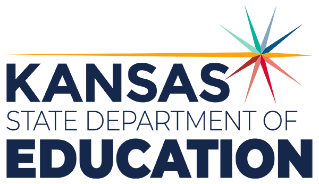 900 S.W. Jackson Street, Suite 102Topeka, Kansas 66612-1212https://www.ksde.orgThe Kansas State Department of Education does not discriminate on the basis of race, color, national origin, sex, disability or age in its programs and activities and provides equal access to any group officially affiliated with the Boy Scouts of America and other designated youth groups. The following person has been designated to handle inquiries regarding the nondiscrimination policies:	KSDE General Counsel, Office of General Counsel, KSDE, Landon State Office Building, 900 S.W. Jackson, Suite 102, Topeka, KS 66612, (785) 296-3201. Student name: Graduation Date:#DESCRIPTIONRATING1.1Explore various careers in audio and video production.1.2Explain how various positions on a video production staff work together to produce a finished product.#DESCRIPTIONRATING2.1Exhibit management and leadership skills.2.2Work with others to achieve objectives in a timely manner.#DESCRIPTIONRATING3.1Model behaviors of a good employee in the audio/video production field.3.2Create a record of work experiences, certifications, and products.#DESCRIPTIONRATING4.1Follow code of ethics for the video production field in all projects, decisions and actions.4.2Demonstrate an understanding of the legal responsibilities for those in the audio/video production field.#DESCRIPTIONRATING5.1Demonstrate how to plan for the staffing requirements of an audio/video production.5.2Demonstrate how to plan the visual requirements of an audio/video production.5.3Demonstrate how to plan the audio requirements of an audio/video production.5.4Anticipate potential problems to the production process and plan for how to address them should they arise.#DESCRIPTIONRATING6.1Follow proper audio/video production workflow, including an ability to set and meet deadlines.6.2Demonstrate appropriate use of video equipment.6.3Demonstrate appropriate use of audio equipment.6.4Demonstrate appropriate use of lighting equipment.6.5Demonstrate appropriate use of software to produce an audio/video production.6.6Demonstrate an ability to resolve audio/video production problems as they arise.#DescriptionRATING7.1Demonstrate proper audio post-production techniques.7.2Demonstrate proper video post-production techniques.7.3Demonstrate how to export a finished audio/video project in a variety of different formats and for a variety of applications.7.4Demonstrate an understanding of how to evaluate the effectiveness of a finished audio/video project.7.5Create a portfolio/reel of audio/video projects, adding appropriate class artifacts to the (IPS) Individual Plan of Study electronic portfolio.